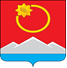 АДМИНИСТРАЦИЯ ТЕНЬКИНСКОГО ГОРОДСКОГО ОКРУГАМАГАДАНСКОЙ ОБЛАСТИП О С Т А Н О В Л Е Н И Е       26.10.2021 № 303-па                 п. Усть-ОмчугО внесении изменений в постановление администрации Тенькинского городского округа Магаданской области от 23 июня 2021 года № 198-па «О муниципальных программах, предлагаемых к разработке в 2021 году»Администрация Тенькинского городского округа Магаданской области  п о с т а н о в л я е т:Перечень муниципальных программ, предлагаемых к разработке в 2021 году, утвержденный постановлением администрации Тенькинского городского округа Магаданской области от 23 июня 2021 года № 198-па «О муниципальных программах, предлагаемых к разработке в 2021 году», дополнить строкой: «».2. Настоящее постановление подлежит официальному опубликованию (обнародованию).6.«Управление муниципальными финансами Тенькинского городского округа»Администрация Тенькинского городского округаКомитет финансов администрации Тенькинского городского округаГлава Тенькинского городского округаД. А. Ревутский